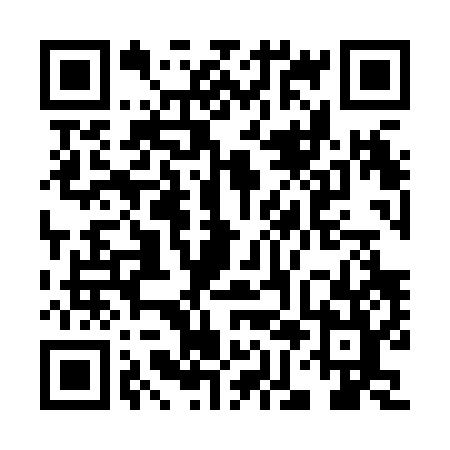 Prayer times for Clarence-Rockland, Ontario, CanadaWed 1 May 2024 - Fri 31 May 2024High Latitude Method: Angle Based RulePrayer Calculation Method: Islamic Society of North AmericaAsar Calculation Method: HanafiPrayer times provided by https://www.salahtimes.comDateDayFajrSunriseDhuhrAsrMaghribIsha1Wed4:125:4812:585:598:089:442Thu4:105:4712:586:008:109:463Fri4:085:4512:586:008:119:484Sat4:065:4412:586:018:129:505Sun4:045:4212:586:028:139:526Mon4:035:4112:576:038:159:537Tue4:015:4012:576:038:169:558Wed3:595:3812:576:048:179:579Thu3:575:3712:576:058:189:5910Fri3:555:3612:576:058:1910:0111Sat3:535:3412:576:068:2110:0212Sun3:515:3312:576:078:2210:0413Mon3:495:3212:576:088:2310:0614Tue3:485:3112:576:088:2410:0815Wed3:465:3012:576:098:2510:1016Thu3:445:2912:576:108:2710:1117Fri3:425:2712:576:108:2810:1318Sat3:415:2612:576:118:2910:1519Sun3:395:2512:576:128:3010:1720Mon3:375:2412:576:128:3110:1821Tue3:365:2312:586:138:3210:2022Wed3:345:2312:586:148:3310:2223Thu3:335:2212:586:148:3410:2324Fri3:315:2112:586:158:3510:2525Sat3:305:2012:586:158:3610:2726Sun3:295:1912:586:168:3710:2827Mon3:275:1812:586:178:3810:3028Tue3:265:1812:586:178:3910:3129Wed3:255:1712:586:188:4010:3330Thu3:245:1612:596:188:4110:3431Fri3:225:1612:596:198:4210:36